МУНИЦИПАЛЬНЫЙ СОВЕТИВНЯКОВСКОГО СЕЛЬСКОГО ПОСЕЛЕНИЯЯрославского муниципального районаЯрославской областичетвёртый созывРЕШЕНИЕот   «17» мая 2023 года                                                                                    № 177В соответствии с Федеральным законом от 6 октября 2003 года 
№ 131 - ФЗ «Об общих принципах организации местного самоуправления в Российской Федерации», Уставом Ивняковского сельского поселения Ярославского муниципального района Ярославской области. Муниципальный Совет Ивняковского сельского поселения Ярославского муниципального района Ярославской областиРЕШИЛ:1. Утвердить передачу Ярославскому муниципальному району части полномочий Ивняковского сельского поселения Ярославского муниципального района по осуществлению внутреннего муниципального финансового контроля на 2023 год.2. Установить, что полномочия Ивняковского сельского поселения Ярославского муниципального района Ярославской области, указанные в пункте 1 настоящего Решения, передаются Ярославскому муниципальному району со дня официального опубликования соглашения между органами местного самоуправления Ярославского муниципального района и Ивняковским сельским поселением по 31 декабря 2023 года.3. Рекомендовать Главе Ивняковского сельского поселения Ярославского муниципального района заключить соглашение о передаче Ярославскому муниципальному району части полномочий Ивняковского сельского поселения, указанные в пункте 1 настоящего Решения. 4. Опубликовать  настоящее решение в газете «Ярославский агрокурьер», а также разместить на официальном сайте Администрации Ивняковского сельского поселения Ярославского муниципального района Ярославской области в сети Интернет.5. Контроль за исполнением настоящего Решения возложить на постоянную комиссию Муниципального Совета Ивняковского сельского поселения Ярославского муниципального района по регламенту, этике, нормотворчеству, обеспечению депутатской деятельности и вопросам местного самоуправления.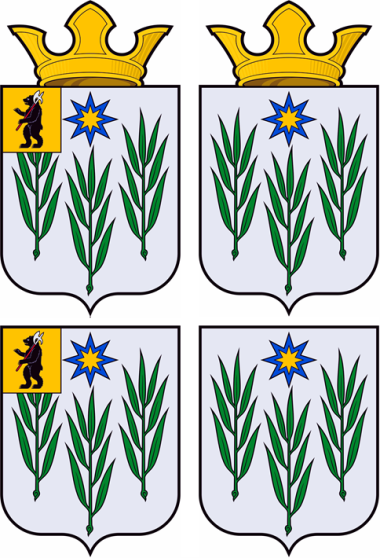 О передаче Ярославскому муниципальному району части полномочий Ивняковского сельского поселения Ярославского муниципального района Ярославской области по осуществлению внутреннего муниципального финансового  контроля на 2023 годПредседательМуниципального Совета Ивняковского сельского поселенияЯрославского муниципального районаЯрославской областиН.В. Ванюкова Глава Ивняковского сельского поселения Ярославского муниципального района Ярославской областиИ.И. Цуренкова